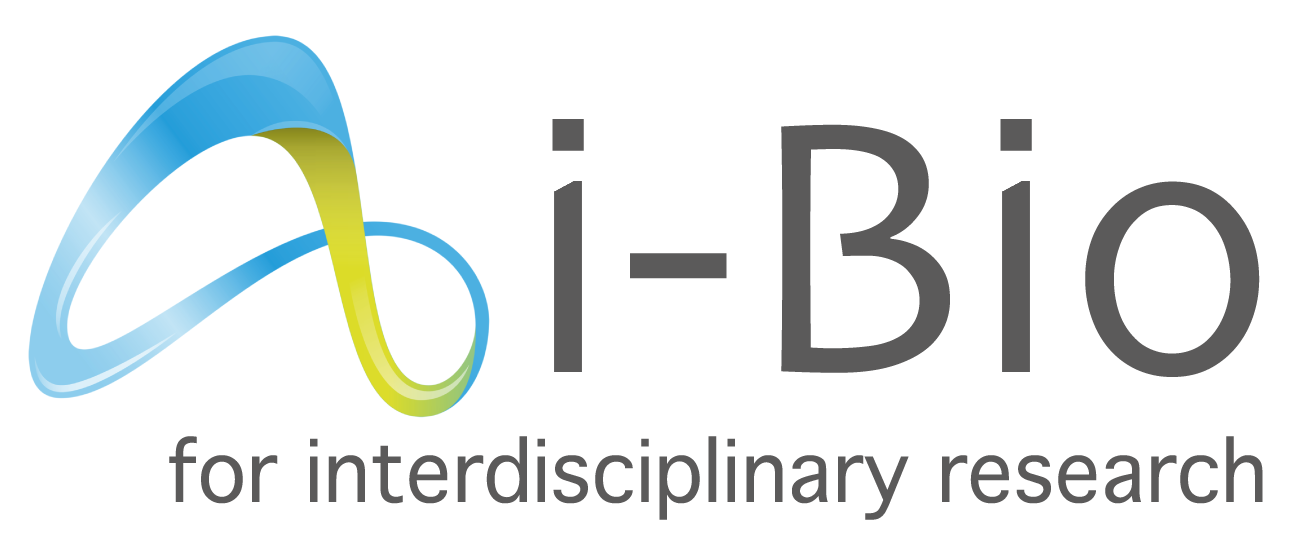 Appel à projet doctoral 2021-2022Renseignements concernant le/la Directeur/Directrice de thèse Titre du projet doctoral (en anglais) : Nom, prénom : Email : Téléphone : Titre/Organisme employeur : Adresse du laboratoire :Unité de Recherche - Intitulé, Code :Intitulé de l’équipe :Année de prise de responsabilité (chef d’équipe ou direction de projet) :Responsable(s) de l’équipe (si différent) :École Doctorale de rattachement :Nombre de doctorants actuellement encadrés (préciser l’année : 1ère, 2ème, 3ème ou 4ème) :L’équipe d’accueil :A- Présentation synthétique de l’équipe (thématiques, collaborations, 10 lignes maximum)B- Composition (ne pas mentionner les noms, seulement le nombre) Chercheurs et enseignants-chercheurs statutaires :Post-doctorants :Étudiants en thèse (préciser l’année : 1ère, 2ème, 3ème ou 4ème) :Autres étudiants :ITA et BIATSS :C- Financements (correspondant aux 3 dernières années et aux 3 années à venir. Indiquer les sources, les montants et les dates)Directeur/Directrice de thèse :A- Thèses dirigées et soutenues depuis le 1er janvier 2016 et publications associées(titre de la thèse, nom du doctorant, publications issues de la thèse)B- Publications principales depuis le 1er janvier 2016 (5 maximum, nom du porteur en gras, utiliser le format ci-dessous)Barnes R., Hoods T., Dams Y., Dupont J. and Norris K. (2019). The Ca2+-activated channel Rhips2 controls microvilli length in leukemia cells. J. Cell Sci. 242, 3742-3753.Renseignements concernant le/la Co-encadrant(e)Titre du projet doctoral (en anglais) : Nom, prénom : Email : Téléphone : Titre/Organisme employeur : Adresse du laboratoire :Unité de Recherche - Intitulé, Code :Intitulé de l’équipe :Année de prise de responsabilité (chef d’équipe ou direction de projet) :Responsable(s) de l’équipe (si différent) :École Doctorale de rattachement :Nombre de doctorants actuellement encadrés (préciser l’année : 1ère, 2ème, 3ème ou 4ème) :L’équipe d’accueil :A- Présentation synthétique de l’équipe (thématiques, collaborations, 10 lignes maximum)B- Composition (ne pas mentionner les noms, seulement le nombre) Chercheurs et enseignants-chercheurs statutaires :Post-doctorants :Étudiants en thèse (préciser l’année : 1ère, 2ème, 3ème ou 4ème) :Autres étudiants :ITA et BIATSS :C- Financements (correspondant aux 3 dernières années et aux 3 années à venir. Indiquer les sources, les montants et les dates)Co-encadrant(e) :A- Thèses dirigées et soutenues depuis le 1er janvier 2016 et publications associées(titre de la thèse, nom du doctorant, publications issues de la thèse)B- Publications principales depuis le 1er janvier 2016 (5 maximum, nom du porteur en gras, utiliser le format ci-dessous)Barnes R., Hoods T., Dams Y., Dupont J. and Norris K. (2019). The Ca2+-activated channel Rhips2 controls microvilli length in leukemia cells. J. Cell Sci. 242, 3742-3753.Doctoral Project(in English)Title:Abstract (180 words max):Context and objective (1000 words max):Justification of suitability for i-Bio:Role of each supervisor / skills provided:Profile of the desired student:Please name your pdf file:NAME(project leader)_iBIO_PhD_2021To be sent to sciences-ibio@sorbonne-universite.fr before November 27, 2020.